JamaicaJamaicaJamaicaJamaicaOctober 2027October 2027October 2027October 2027SundayMondayTuesdayWednesdayThursdayFridaySaturday1234567891011121314151617181920212223National Heroes Day2425262728293031NOTES: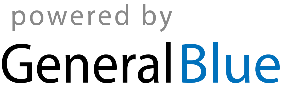 